Приказ подразделения№: 60/н от: 17.05.1945 
Издан: 62 ск 33 А 1 Белорусского фронта / Архив: ЦАМОфонд: 33опись: 690306ед.хранения: 2331№ записи: 41388577. 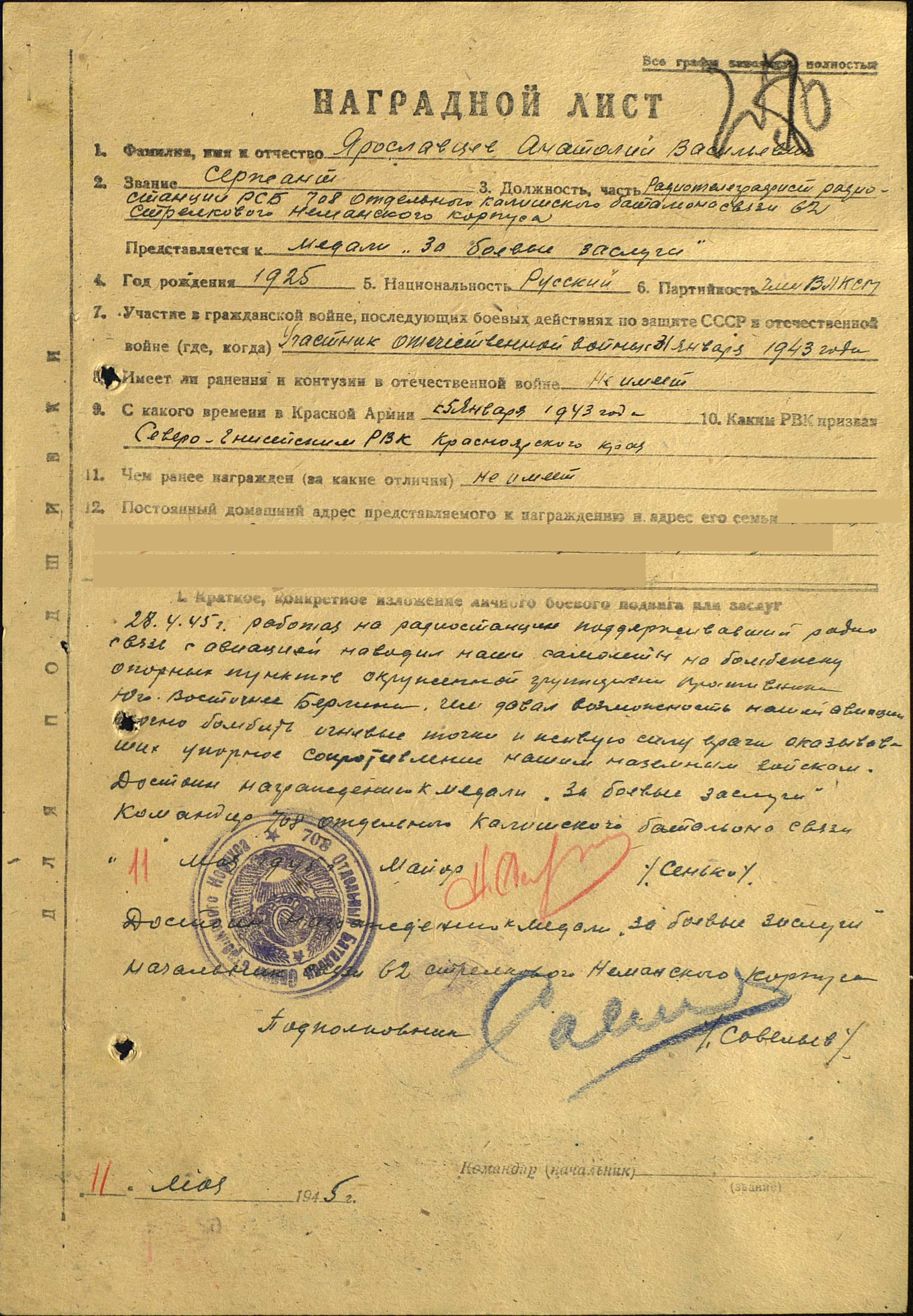 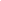 Приказ
войскам 33 армии 
№ 0314 
об организации 
боевой подготовки 
в частях армии 
(8.9.44 г.) ПРИКАЗ 
ВОЙСКАМ 33 АРМИИ 
№ 03148 сентября 1944 г. Действующая армия Содержание. Об организации боевой подготовки в частях 33 армии. 
          Во исполнение директивы начальника Генерального штаба Красной Армии № 5916 от 4.9.44 г. объявляю план боевой подготовки войск и штабов армии на период с 15 по 30.9.44 г.           До 15 сентября с.г. занятия проводить по планам командиров корпусов, уделяя особое внимание одиночной тактической, строевой подготовке бойца и изучению оружия по специальности.           При планировании боевой подготовки руководствоваться следующим:           1. Войска и штабы обучить организации и ведению наступательного боя.           В обучении особое внимание уделить ведению непрерывной разведки, прорыву оборонительной полосы противника, быстрому закреплению захваченных рубежей, отражению контратак противника, противодействию массированный ударам танков и авиации, обеспечению флангов и стыков и ночным действиям.           2. Особо тщательно отрабатывать вопросы управления войсками и взаимодействие родов войск на всех этапах боя.           3. В тактической подготовке обратить внимание на четкое построение боевых порядков и на своевременность ввода в бой вторых эшелонов.           4. Все учения с войсками проводить двухсторонние с мерами маскировки от воздушного противника. На учение выводить 100 % состава подразделений, оставляя лишь 3 человека на роту (2 дневальных, 1 дежурный).           Основными задачами по боевой подготовке на период с 15 по 30 сентября с. г. ставлю:           1) Для генеральского и офицерского состава:           а) привить практические навыки в организации и поддержании четкого управления подразделением, частью и соединением в наступательном бою; во взводах, ротах и батальонах сформировать и до 18.9.44 г. обучить ячейки управления;           б) научить организовывать взаимодействие со средствами усиления и поддерживать его на протяжении всего боя.           Подготовку командиров взводов, рот и батальонов проводить на инструктивно-методических занятиях и на учениях с войсками. Подготовку командиров полков, дивизий и корпусов проводить на учениях с войсками и на командно-штабных выходах в поле.           2) Для штабов и органов тыла:           а) офицерам изучить функциональные обязанности и сколотить штабы и органы тыла с тем, чтобы они сумели обеспечить командиру непрерывное управление войсками в бою и питание всем необходимым;           б) научить офицеров штаба вести личную разведку в целях вскрытия системы обороны противника и его группировки;           в) научить составлять оперативные документы.           Подготовку штабов и органов тыла проводить:           – на тренировочных занятиях ежедневно по 2 часа под руководством начальников штабов и заместителей командиров по тылу;           – на командно-штабных выходах в поле, проводимых в полку (один выход штаба полка со штабами батальонов) продолжительностью 1-2 суток под руководством командира дивизии;           – в дивизии – один выход штаба дивизии со штабами полков продолжительностью 1-2 суток под руководством командира корпуса;           – в корпусе – один выход штаба корпуса со штабами дивизий продолжительностью 2-3 суток под руководством штаба армии.           Тема командно-штабных учений «Прорыв оборонительной полосы противника».           3) Для сержантского состава:           Научить командовать отделением в бою.           Подготовку сержантского состава проводить на инструктивно-методических занятиях в учебное время ежедневно по 2 часа по расписанию занятий подразделений на следующий день под руководством командира роты (батареи).           Недостающее до штата количество сержантского состава подготовить из рядовых бойцов, имеющих боевой опыт, собрав их для подготовки на 3-5-дневный сбор в полку.           4) Для войск:           а) По тактической подготовке – сколотить роту (батарею), батальон (дивизион), заканчивая их подготовку полковым и дивизионным учением, в сроки, установленные календарным планом.           Основное внимание в тактической подготовке войск уделить:           – непрерывному движению вперед во взаимодействии с огнем артиллерии, минометов, пулеметов и авиации; научить войска двигаться вперед всей цепью при слабом огне противника, а при значительном его усилении – перебежками по одному и переползаниями;           – ведению огня на ходу из всех видов пехотного оружия;           – маневру подразделений и частей на поле боя, стремлению обходить фланги и наносить противнику сокрушительные удары во фланг и тыл; не допускать лобовых атак;           – умению штурмовать сильно укрепленные позиции противника, закреплять захваченные рубежи, отражать контратаки пехоты и танков противника; на проводимых учениях четко планировать, кто должен очищать захваченные траншеи от остатков противника, исключая этим задержку в продвижении вперед основных атакующих подразделений.           На ротных и батальонных тактических учениях с боевой стрельбой стрелковые подразделения учить движению за огневым валом, для чего на эти учения привлекать максимальное количество пулеметов, минометов и орудий.           При организации этих учений руководствоваться приказом первого заместителя Наркома Обороны СССР № 108 1944 г. и приложенной к нему инструкцией.           Все стрелковые роты обкатать танками.           В случае отсутствия танков использовать гусеничные тракторы.           б) По огневой подготовке изучить материальную часть оружия по специальности и привить бойцам навыки в умелом применении его в бою.           Командирам корпусов в период 25-30 сентября проверить весь личный состав в знании им своего оружия и результаты донести Военному Совету армии.           в) По тактико-строевой подготовке – научить бойца и офицера опрятности, подтянутости и строевому внешнему виду.           Отработать быстроту и правильность перехода от одного вида строя к другому, подачу команд и их выполнение по уставу.           Каждому тактическому учению отделения – роты должны предшествовать тактико-строевые занятия соответствующего масштаба с целью наиболее лучшей отработки боевых порядков и команд.           5. Для наиболее качественной подготовки специалистов провести полковые сборы:           – пулеметных, минометных рот и рот противотанковых ружей продолжительностью 5 дней;           – снайперов – продолжительностью 10 дней;           – связных (пеших посыльных) и наблюдателей рот и батальонов – продолжительностью 3 дня;           – ротных минеров (по 3-4 человека на роту) – продолжительностью 5 дней.           Расписание занятий на полковых сборах разработать командирам дивизий и своевременно обеспечить ими части.           Начальниками сборов назначить лучших, знающих свое дело строевых офицеров распоряжением командиров полков.           6. Боевую подготовку специальных подразделений и частей проводить по программам и планам начальников родов войск.           7. Боевой подготовкой охватить весь офицерский и рядовой состав хозяйственных подразделений; особое внимание обратить на подготовку ездовых, повозочных и на съездку обозов в батальоне и в полку.           8. С офицерским и рядовым составом проводить разборы по характерным операциям, проведенным соединением и частью в прошедших боях.           9. С первого дня перехода в район расположения в частях установить четкий распорядок дня и точно выполнять его. Ввести утреннюю физзарядку, осмотры и вечерние поверки.           Четко организовать охрану районов расположения, повысить бдительность и полевую дисциплину.           10. Командирам корпусов разработать план необходимых предметов материального обеспечения, как то: мишеней, простейших стрелковых приборов, болванок гранат, трещоток, опорных пунктов с различными препятствиями и т. п.           Этот план с конкретными сроками выполнения намеченных работ направить своевременно дивизиям и добиться его выполнения.           11. Командирам корпусов разработать свои учебные приказы-планы по боевой подготовке войск и представить их на утверждение Военного Совета 13 сентября.           Приложения: 1. План-программа.                    2. Календарный план. Командующий войсками 33 армии 
(подпись) Член Военного Совета 
(подпись) Начальник штаба 33 армии 
(подпись) План-программа
подготовки соединений 
33 армии 
на 15 дней 
(8 сентября 1944 г.) «УТВЕРЖДАЮ» Командующий войсками 
33 армии 
(подпись) Член Военного Совета 
33 армии 
(подпись) ПЛАН-ПРОГРАММА 
ПОДГОТОВКИ СОЕДИНЕНИЙ 33 АРМИИ НА 15 ДНЕЙ          Учебных дней – 15           Учебных часов в день – 10           Всего учебных часов – 150           Расчет часов по предметам обучения           Политподготовка – 8 часов           Тактическая подготовка – 94 часа           Огневая подготовка – 30 часов           Тактико-строевая подготовка – 12 часов           Химическая подготовка – 6 часов           Итого –150 часов.           Расчет часов по тактической подготовке подразделений           Подготовка отделения – 6 часов           Подготовка взвода – 8 часов           Подготовка роты – 28 часов           Подготовка батальона – 20 часов           Подготовка полка – 16 часов           Дивизионные учения – 16 часов           Итого – 94 часа. ТЕМАТИКА 
А. Тактическая подготовка 
Подготовка отделения – 6 часов           1. Наступление и атака стрелкового отделения огневой точки на переднем крае обороны противника (одно занятие) – 3 часа.           2. Наступление и атака стрелкового отделения с боевой стрельбой – 3 часа. 
Подготовка взвода – 3 часов           1. Наступление и атака усиленного стрелкового взвода огневой точки на переднем крае обороны противника (одно занятие) – 4 часа.           2. Действия штурмовой группы по штурму и блокировке ДОТ, ДЗОТ (одно занятие) – 4 часа. 
Подготовка роты – 28 часов           1. Наступление и атака усиленной стрелковой роты переднего края и действия в глубине обороны противника (два занятия, одно из них ночью) – 8 часов.           2. Наступление и атака усиленной стрелковой роты в лесу (одно занятие) – 4 часа.           3. Стрелковая рота при преследовании отходящего противника (одно занятие) – 4 часа.           4. Атака усиленной стрелковой роты укрепленного населенного пункта (одно занятие) – 4 часа.           5. Усиленная стрелковая рота в наступлении отражает контратаку пехоты и танков противника и закрепляет захваченный рубеж (одно занятие) – 4 часа.           6. Наступление и атака усиленной стрелковой роты с боевой стрельбой (одно занятие) – 4 часа. 
Подготовка батальона – 20 часов           1. Наступление и атака усиленного стрелкового батальона сильно укрепленной полосы обороны и бой в глубине обороны противника (два занятия по 5 часов) – 10 часов.           2. Наступление и атака усиленного стрелкового батальона с боевой стрельбой – 10 часов. 
Подготовка полка – 16 часов           Прорыв усиленным стрелковым полком сильно укрепленной позиции противника (одно занятие) – 16 часов. 
Дивизионные учения – 16 часов           Наступление усиленной стрелковой дивизии на главном направлении, прорыв сильно укрепленной полосы обороны противника – 16 часов.           Примечание. Подробное содержание тем брать из программы боевой подготовки стрелковой дивизии (полуторамесячный срок обучения, изд. 1943 г.). Б. Огневая подготовка – 30 часов          1. Изучение материальной части оружия по специальности (пистолет-пулемет изучить всему личному составу) – 10 часов.           2. Отработка приемов и правил стрельбы из различных положении – 10 часов.           3. Практическая стрельба боевым патроном – 10 часов.           а) Стрелки – 1-е и 6-е упражнения из винтовки и 1-е упражнение из пистолета-пулемета.           б) Автоматчики – 3-е упражнение из пистолета-пулемета.           в) Ручные пулеметчики – 1-е и 4-е упражнения из ручного пулемета.           г) Станковые пулеметчика– 1-е и 3-е упражнения из станкового пулемета.           д) Подразделения противотанковых ружей – 3-е упражнение из противотанкового ружья.           е) Для всего состава – метание ручных гранат – 5-е и 7-е упражнения. В. Тактико-строевая подготовка – 12 часов          1. Развернутые и походные строи отделения и «в цепь». Команды и выполнение их – 4 часа.           2. Развернутые, походные и расчлененные строи стрелкового взвода. Команды и выполнение их – 4 часа.           3. Развернутые, походные и расчлененные строи стрелковой роты. Команды и выполнение их – 4 часа. Г. Химическая подготовка – 6 часов          1. Правила пользования исправным и неисправным противогазом, накидками и чулками – 1 час           2. Правила дегазации личного оружия и материальной части артиллерии – 1 час.           3. Правила и приемы преодоления участков заражения при помощи подручных средств – 1 час.           4. Устройство дымовой шашки и ее применение – показное занятие (ДМ-11, ДМ-4 импортная, РДГ и бутылка с зажигательной смесью) – 1 час.           5. Полевое химическое окуривание – 2 часа. 
Указание к плану-программе           1. Тактические занятия проводят:           – по подготовке отделения – командиры взводов;           – по подготовке взвода – командиры рот и батальонов;           – по подготовке роты – командиры батальонов и полков;           – по подготовке батальона – командиры полков и дивизий;           – полковые учения – командиры дивизий и корпусов;           – дивизионные учения – командиры корпусов и их штабы.           2. Для показа методики организации и проведения занятия провести:           а) Командирам корпусов – с командирами дивизий и полков показные занятия на тему «Наступление и атака усиленной стрелковой роты и батальона».           б) Командирам дивизий – с командирами батальонов и рот показные занятия на темы «Наступление и атака стрелкового отделения и усиленного стрелкового взвода», «Действия штурмовой группы при штурме и блокировке ДОТ (ДЗОТ)».           3. Перед каждой отрабатываемой темой тактической подготовки проводить инструктивно-методические занятия: с командирами взводов – командирам батальонов, с командирами рот – командирам полков. Эти занятия планировать и проводить в учебное время по плану командира полка.           С сержантским составом инструктивно-методические занятия проводить ежедневно в учебное время по 2 часа по темам проводимых ими занятий с рядовым составом на следующий день. Занятиями руководят командиры рот.           Инструктивно-методические занятия по химической подготовке с общевойсковыми командирами проводить начальникам химических служб полков и дивизий.           4. Инструктивно-методические занятия проводить практически на участке местности, оборудованном всем необходимым для отработки темы.           5. Все тактические учения проводить только на оборудованной местности, для чего каждому полку ко дню занятий оборудовать ротный опорный пункт по типу немецкой обороны.           6. Упражнение по метанию боевых гранат провести показным порядком из расчета не менее 3-5 наступательных гранат, 3-5 оборонительных гранат и 2-3 противотанковых гранат на каждый стрелковый и специальный взвод.           Для метания боевых гранат допустить наиболее подготовленных рядовых бойцов.           7. Подготовку специальных подразделений стрелкового полка проводить по программе боевой подготовки стрелковых дивизий (полуторамесячный срок обучения, изд. 1943), руководствуясь расчетом часов по предметам обучения, указанным в настоящей программе.           8. Во внеслужебное время отработать стойку, повороты, ружейные приемы и приветствие. Движение на занятия и с занятий использовать для строевой подготовки. Начальник штаба 33 армии 
(подпись) Начальник отдела боевой и физической подготовки 33 армии 
(подпись) Указания
командующего войсками 
1-го Белорусского фронта 
по организации 
противотанковой обороны 
и контрартиллерийской 
подготовки 
(27 сентября 1944 г.) «УТВЕРЖДАЮ» Командующий войсками 
1-го Белорусского фронта 
(подпись) Член Военного совета 
1-го Белорусского фронта 
(подпись) 27 сентября 1944 г. Сов. секретно УКАЗАНИЯ 
ПО ОРГАНИЗАЦИИ ПРОТИВОТАНКОВОЙ ОБОРОНЫ 
И КОНТРАРТИЛЛЕРИЙСКОЙ ПОДГОТОВКИВ настоящее время войска фронта, достигнув значительных успехов в летней кампании и захватив плацдармы для последующего наступления на реках Нарев и Висла, перешли временно к обороне. Удержание занимаемых позиций является первоочередной задачей войск. Сила обороны заключается в стойкости и упорстве войск, в ее живучести и устойчивости, во взаимодействии системы огня всех видов с системой, противотанковых и противопехотных заграждений, в искусном использовании и оборудовании местности. Однако поверка состояния обороны армий левого крыла фронта, в особенности противотанковой обороны, и анализ документов, представленных штабами артиллерии армий, показывают значительные пробелы в организации противотанковой обороны войск. В целях установления единого взгляда на методы организации предлагаю противотанковую оборону построить на следующих принципах: А. Общие положения1. Противотанковая оборона организуется старшим войсковым командиром. Командиры всех степеней также обязаны во всех случаях организовывать противотанковую оборону. Непосредственным исполнителем решения общевойскового командира по организации противотанковой обороны является старший артиллерийский начальник, который обязан привлечь к планированию и осуществлению в жизнь противотанковой обороны всех начальников служб и в первую очередь начальника инженерной службы. 2. В систему противотанковой обороны входят следующие элементы: – разведка противника с целью определения наличия танков на данном направлении (разведка боем, опрос пленных, показания местных жителей и др.); – организация службы наблюдения и оповещения, назначение постов наблюдения, сигналов оповещения, установление бесперебойной связи постов с командным пунктом и командно-наблюдательным пунктом; – разведка местности в инженерном отношении; – естественные и искусственные препятствия, увязанные с общей системой противотанкового огня; – противотанковый огонь всех калибров и видов артиллерии с привлечением гвардейских минометных частей; огонь организуется перед передним краем (по местам сосредоточения танков, исходным позициям для наступления и атаки), на переднем крае и в глубине; – маневр артиллерией с соседних участков при вклинении танков противника на одном из участков обороны армии; – создание подвижных противотанковых резервов в каждом стрелковом соединении и особенно мощного в армии; – глубокое эшелонирование средств противотанковой обороны, в особенности на вероятных направлениях атак танков противника; – организация обеспечения пунктов управления (наблюдательных пунктов, штабов, узлов связи) в противотанковом отношении; – обеспечение стыков и флангов сильным противотанковым огнем. Вся артиллерия должна быть готова вести огонь по танкам в любом направлении. Б. Организация противотанковой обороныАртиллерия является основным средством борьбы с танками. Основой современной противотанковой обороны является среднекалиберная артиллерия (пушки ЗИС-2, ЗИС-3) и орудия более крупных калибров при обязательном сочетании с пехотными и инженерными средствами противотанковой обороны. Противотанковая оборона стрелковой дивизии (стрелкового корпуса) слагается из: а) ротных противотанковых районов (РПР); б) батальонных противотанковых узлов (БПУ); в) дивизионного (корпусного) подвижного противотанкового резерва. Ротный противотанковый район включает стрелковую роту, 3-5 орудий, 1-2 взвода противотанковых ружей и минометы. Комендантом ротного противотанкового района назначается командир батареи, расположенной в противотанковом районе; он подчиняется командиру стрелковой роты. В каждом ротном районе обороны создаются взводные опорные пункты, важнейший из которых является главным опорным пунктом. Противотанковые орудия должны располагаться в опорных пунктах не менее как по два, в сочетании с противотанковыми ружьями. Главный опорный пункт должен быть наиболее обеспечен в артиллерийском отношении. Огневая связь между опорными пунктами является непременным условием устойчивости противотанковой обороны. Совокупность ротных противотанковых районов одного и того же батальона образует батальонный противотанковый узел. Батальонный противотанковый узел должен иметь 9-15 орудий, до роты противотанковых ружей и минометы. В тех случаях, когда в оборонительном районе батальона имеется только одно танкоопасное направление, то противотанковые средства должны использоваться в основном на этом направлении. Комендантом назначать командира батареи или дивизиона, а в некоторых случаях на танкоопасном направлении – начальника артиллерии стрелкового полка. При усилении стрелковой дивизии противотанковыми средствами Резерва Главного Командования (истребительно-противотанковый артиллерийский полк, истребительно-противотанковая артиллерийская бригада) дивизия на важнейших танкоопасных направлениях создает из этих средств противотанковые опорные пункты. Эти средства дивизия должна располагать, как правило, во вторых эшелонах. Противотанковый опорный пункт включает 2-3 батареи истребительно-противотанкового полка и входит в состав противотанкового района, подчиняясь одному артиллерийскому начальнику – командиру полка, а последний – командиру дивизии (корпуса). Истребительно-противотанковая бригада может прикрыть на заранее подготовленном рубеже танкоопасное направление по фронту 6-9 км при глубине до 5 км. Артиллерия, занимающая закрытые огневые позиции, оборудует их как противотанковые, эшелонируя противотанковую оборону дивизии по глубине. В качестве подвижного противотанкового резерва стрелковая дивизия должна иметь истребительно-противотанковый дивизион, стрелковый корпус – истребительно-противотанковый артиллерийский полк или истребительно-противотанковую артиллерийскую бригаду, или самоходно-артиллерийский полк, армия – истребительно-противотанковый артиллерийский полк или истребительно-противотанковую артиллерийскую бригаду. Противотанковый резерв располагать на наиболее танкоопасном направлении на удалении: для стрелковой дивизии – 4-6 км, для стрелкового корпуса – 8-10 км, для армии – 12-15 км от переднего края. Для подвижного резерва заранее должны быть определены рубежи развертывания, подготовлены позиции, отрекогносцированы маршруты. Командиры батарей (орудий) должны хорошо знать маршруты и места развертывания своих батарей (орудий). Плотность противотанковой обороны на главнейших танкоопасных направлениях должна достигать до 25 орудий на 1 км фронта (при глубине до 8 км). При наличии у противника тяжелых танков («тигр», «королевский тигр», самоходные орудия «фердинанд») в противотанковые опорные пункты вторых эшелонов стрелковой дивизии нужно выделять 122-мм пушки и 152-мм пушки-гаубицы. Истребительно-противотанковые бригады с самоходными полками (СУ-85) должны использоваться только для борьбы с танками, в первую очередь с тяжелыми, составляя армейский противотанковый резерв. В общую систему противотанковой обороны должна входить вся зенитная артиллерия, прикрываются боевые порядки войск. Позиции зенитной артиллерии должны быть подготовлены в противотанковом отношении. Гвардейские минометные части М-13, дивизионы М-31 могут быть использованы для уничтожения крупных скоплений танков на выжидательных или исходных позициях. Гвардейские минометные части необходимо привлекать для ведения огня по последнему рубежу подвижного заградительного огня, когда за танками противника начинает двигаться его пехота. В. Система противотанкового огняБорьба с танками противника должна быть организована на всех этапах оборонительного боя. В полосе обеспечения (предполье) производить дальние огневые нападения (ДОН) по местам сосредоточения, выжидательным позициям; вести сосредоточенный огонь (СО) по выжидательным и исходным позициям для атаки; подвижный заградительный огонь (ПЗО) по танкам как перед передним краем, так и внутри оборонительной полосы (для этого вида огня широко применять 120-мм минометы): неподвижный заградительный огонь (НЗО) перед передним краем, по последнему рубежу подвижного заградительного огня с задачей отсечь пехоту противника от танков. На переднем крае и в глубине оборонительной полосы основная тяжесть борьбы с танками противника ложится на орудия прямой наводки. С вклинением танков в глубину оборонительной полосы к борьбе привлекаются все опорные пункты (районы и узлы), в зону огня которых они вошли. В этот момент нужно знать, основная эта масса танков или нет и где можно ожидать новых атак. Определив это, старший артиллерийский начальник по заранее разработанному плану перебрасывает часть средств противотанковой обороны с соседних участков на пути вероятного дальнейшего движения танков и при необходимости после доклада общевойсковому командиру вводит в бой противотанковый резерв. Борьбу с тяжелыми танками, ведущими огонь с предельных дальностей, осуществлять: специально выделенными батареями истребительно-противотанковой артиллерийской бригады, которые маневром сближаются с ними и ведут фланговый огонь на уничтожение; самоходными батареями СУ-85 (полками) истребительно-противотанковой артиллерийской бригады; специально назначенными тяжелыми орудиями (122-мм пушки и 152-мм пушки-гаубицы); батареям 82-мм и 120-мм минометов вести огонь на задымление тяжелых танков противника. При борьбе с танками первой задачей является – остановить танк и поразить его огневые средства. При наличии времени обязательно все подбитые танки уничтожить. Г. Боевые порядки артиллерии в обороне и инженерное оборудование их1. Батареи, находящиеся в противотанковом районе (узле), свой боевой порядок строят в полном соответствии с § 287 Боевого устава Артиллерии, ч. 2, кн. 1, с расчетом круговой обороны и огневой связи по фронту и в глубину. 2. Во взаимодействии с орудиями основных противотанковых калибров располагаются 45-мм пушки, орудия полковой артиллерии и противотанковые ружья. Противотанковые ружья располагать повзводно с задачей одновременного ведения огня по одной цели. 3. Общая система противотанковой обороны должна быть глубоко эшелонированной, создающей орудиям наивыгоднейшие условия для стрельбы. Позиции орудий противотанковой обороны во всех случаях должны обеспечивать возможность стрельбы на дальность прямого выстрела данной системы. В системе противотанковых опорных пунктов и противотанковых районов должны быть предусмотрены огневые мешки, на флангах которых располагать наиболее сильные в противотанковом отношении орудия. Широко практиковать действия батарей СУ-85, подразделений истребительно-противотанковых артиллерийских частей из засад, располагая их на флангах огневых мешков. 4. Для действий наших контратакующих танков оставлять проходы, обеспечиваемые фланговым огнем батарей противотанковой обороны. Противотанковые резервы до ввода в бой должны занимать боевые порядки по принципу противотанкового района и быть в полной готовности для встречи атаки танков противника на этом рубеже или осуществить маневр на заранее подготовленные рубежи развертывания. Истребительно-противотанковые бригады свой боевой порядок строят в один или два эшелона. 5. По плану старшего артиллерийского начальника саперные подразделения ставят минные поля перед фронтом батареи и в интервалах между районами и узлами. На флангах батарей создают отсечные минные поля. Д. Ответственность артиллерийских начальников в организации 
противотанковой обороны1. Командующий артиллерией армии несет ответственность: – за общую организацию артиллерийского огня в противотанковой обороне; – за своевременный маневр противотанковых средств с соседних участков обороны при вклинении танков на одном из участков армии; – за противотанковое обеспечение стыков между стрелковыми корпусами; – за своевременный ввод армейского противотанкового резерва. 2. Командующий артиллерией стрелковой дивизии (стрелкового полка) несет полную ответственность за организацию противотанковой обороны в полосе дивизии (полка). Он обязан: – создать необходимую плотность артиллерийских противотанковых средств на танкоопасных направлениях, выделить средства усиления в ротные противотанковые районы и батальонные противотанковые узлы; – определить состав противотанковых средств противотанковых опорных пунктов и противотанковых районов; определить в соответствии с планом противотанковой обороны боевые порядки дивизионной артиллерии и артиллерии усиления; – разработать систему противотанковых огней артиллерии дивизии; – определить состав противотанкового резерва и поставить ему задачи; – предусмотреть постановку минных полей и препятствий перед огневыми позициями артиллерии; – обеспечить стыки районов и узлов; – назначить комендантов противотанковых опорных пунктов и противотанковых районов. Коменданты несут ответственность за организацию обороны и управления внутри района, узла, противотанкового опорного пункта, противотанкового района. Они обязаны осуществлять взаимодействие с пехотными средствами и непосредственно руководить боем. Комендант несет личную ответственность за устойчивость своего противотанкового района (узла, противотанкового опорного пункта, противотанкового района). Ответственность за стыки между армиями возлагаю на командующих артиллерией армий. Одним из важных элементов обороны и мероприятия по срыву атаки противника является контрподготовка. Контрподготовка проводится до начала его атаки и осуществляется внезапным мощным ударом артиллерии, минометов и авиации, а в некоторых случаях и танков по главной группировке противника. Составным и главным элементом контрподготовки является артиллерийская контрподготовка, планируемая и осуществляемая командующим артиллерией армии (корпуса). В этом вопросе также нет единства мнений, поэтому планирование артиллерийской контрподготовки осуществляется неверно. Разъясняю: 1. Артиллерийская контрподготовка является одним из главных элементов общего мероприятия – контрподготовки – и имеет одну и ту же задачу – сорвать атаку противника. Контрартиллерийская подготовка организуется командующим артиллерией армии (корпуса) и может быть включена в общий план командующего армией или как самостоятельное мероприятие при отсутствии в армии (корпусе) авиации и танков. 2. Контрартиллерийская подготовка организуется на основе тщательного анализа данных всех видов разведки о группировке противника. Объектами контрартиллерийской подготовки должны быть: а) артиллерийские и минометные батареи противника, положение которых точно определено; б) штабы, узлы связи; в) скопления войск противника (живая сила, танки), находящиеся в исходном положении для атаки; г) склады боеприпасов, горюче-смазочных материалов. Основной огонь артиллерии должен быть направлен по местам сосредоточения войск противника. Главная группировка артиллерии армии (корпуса) должна находиться против направления главного удара противника. Огневой удар должен быть неожиданным и одновременным на всю тактическую глубину боевых порядков войск противника, подлежащих огневому воздействию. К проведению контрартиллерийской подготовки привлекать всю артиллерию и минометы армейских приданных и поддерживающих частей усиления: а) артиллерию дальнего действия – по крупным скоплениям войск на значительной глубине, по артиллерийским батареям и узлам связи; б) группы поддержки пехоты – по минометным батареям, скоплениям танков и пехоты на исходных позициях для атаки, по наблюдательным пунктам, складам и узлам связи в ближайшей глубине, огневым точкам и траншеям (минометами всех калибров); в) гвардейские минометные части – по большим скоплениям танков и пехоты; г) зенитную артиллерию, расположенную в боевых порядках войск, – по живой силе и огневым точкам противника в тактической глубине. К контрартиллерийской подготовке должны широко привлекаться 82-мм и 120-мм минометы, огонь которых необходимо массировать. Продолжительность контрартиллерийской подготовки – 30 минут и более в зависимости от масштаба проведения (армия, корпус), результатов первого огневого воздействия и масштабов предполагаемого наступления противника. Метод проведения – 10-15-минутный огневой налет всей привлекаемой артиллерией, затем методический огонь в течение 15-20 минут по тем же целям частью артиллерии (25-50 %), затем снова 5-10-минутный огневой налет. В тех случаях, когда артиллерийских средств для подавления батарей противника недостаточно, нужно огонь спланировать так, чтобы последовательно подавлять сначала одну группу батарей, а затем другую, оставляя часть средств для методического огня по первой группе. Контрартиллерийская подготовка может быть повторена в зависимости от результатов стрельбы и поведения противника. Контрартиллерийская подготовка должна обязательно предшествовать артиллерийской подготовке противника и его атаке. Решение на проведение контрартиллерийской подготовки принимает командующий армией (корпуса), в необходимых случаях докладывает об этом командующему войсками фронта. В тех случаях, когда противник упредит нас и начнет артиллерийскую подготовку раньше, огонь по плану контрартиллерийской подготовки должен открываться по приказу старшего артиллерийского начальника на направлении удара противника. Для открытия огня необходимо установить пароль, например, «Ураган». По этому сигналу каждый командир батареи открывает огонь самостоятельно по заданной цели. Поэтому для каждой батареи должны быть точно определены порядок огня и расход снарядов по каждой цели. План контрподготовки разрабатывается штабом армии с привлечением штабов родов войск (артиллерии, танков, авиации) и утверждается Военным советом армии. В этом случае план контрартиллерийской подготовки является составной частью общего плана контрподготовки. Если общевойсковой начальник по каким-либо причинам (нет танков и авиации) не организует контрподготовки, то артиллерийский начальник обязан организовать контрартиллерийскую подготовку, за своевременную организацию и проведение которой он несет полную ответственность. В тех случаях, когда противник явно выражает готовность к наступательным действиям на узком участке (стрелковой дивизии), контрартиллерийская подготовка осуществляется командиром стрелковой дивизии и его командующим артиллерией. Противник, как правило, будет наносить удар на нескольких узких участках, поэтому в плане контрартиллерийской подготовки предусматривать несколько вариантов. По каждому варианту должны быть четко определены группировка артиллерии, задачи и сигналы для действия. Контрартиллерийская подготовка проводится с основных огневых позиций. Особо важное значение имеет подготовка огня артиллерии на полной топографической основе. Основными документами планирования огня контрартиллерийской подготовки являются план контрартиллерийской подготовки и карта. Прежде чем приступить к планированию огня, командующий артиллерией армии (корпуса) должен тщательно проанализировать разведывательные данные о противнике, его сосредоточениях и на карте отметить все цели и участки, подлежащие огневому воздействию. Управление артиллерией строго централизуется. Исходя из этих положений организации противотанковой обороны и контрартиллерийской подготовки, командующим артиллерией армий, корпусов уже спланированную противотанковую оборону и контрартиллерийскую подготовку не ломать, а немедленно пересмотреть свои планы и ввести необходимые изменения. Провести совещания с командующими артиллерией корпусов и дивизий, на которых разработать основы планирования противотанковой обороны и контрартиллерийской подготовки и определить срок исполнения. По окончании разработки армейских планов противотанковой обороны и контрартиллерийской подготовки всех офицеров штаба использовать для поверки готовности артиллерии к выполнению новых задач. Настоящую директиву командующим артиллерией армий доложить военным советам и довести до командующих артиллерией корпусов и дивизий. О практических мероприятиях донести. Командующий артиллерией 
1-го Белорусского фронта 
(подпись) Начальник штаба артиллерии 
1-го Белорусского фронта 
(подпись) 
Ф. 317, о. 175151с, д. 4, л. 224-228 Указания
командующего артиллерией 
1-го Белорусского фронта 
по организации 
артиллерийского обеспечения наступления 
и использованию артиллерии 
в боях за крупные населенные пункты 
(27 сентября 1944 года) 
Сов. секретно «УТВЕРЖДАЮ» Командующий войсками 
1-го Белорусского фронта 
(подпись) Член Военного Совета 
1-го Белорусского фронта 
(подпись) 27 сентября 1944 г. . КОМАНДУЮЩИМ АРТИЛЛЕРИЕЙ АРМИИ, ОТДЕЛЬНЫХ СТРЕЛКОВЫХ И КАВАЛЕРИЙСКИХ КОРПУСОВ 
КОМАНДИРАМ АРТИЛЛЕРИЙСКОГО КОРПУСА И ДИВИЗИЙ          Указания по организации артиллерийского обеспечения наступлении и использованию артиллерии в боях за крупные населенные пункты. 
          В целом ряде последних операций, в которых войскам фронта приходилось вести бои за такие крупные населенные пункты, как Бобруйск, Барановичи, Брест, и, наконец, в последних боях за г. Прага использование артиллерийских средств осуществлялось без достаточного учета всех тех особенностей, которыми отличаются условия боев в населенном пункте. В боевых уставах артиллерии мало сказано по этому вопросу. Поэтому, используя уже накопленный опыт, в предстоящих операциях, в которых будут преобладать бои за крупные населенные пункты, предлагаю руководствоваться следующим: I. По разведке и целеуказанию 
а) В подготовительный период           Для обеспечения наблюдения за скрытыми от наземных пунктов целями необходимо организовать наблюдательные пункты на вышках и крышах высоких зданий. Широко использовать действия аэростатов воздушного наблюдения и корректировочной авиации.           В целях разведки огневых средств противника, расположенных и укрепленных, как правило, в подвалах домов, в окнах прочных кирпичных зданий или на чердаках, всемерно приближать наблюдательные пункты к объекту наблюдения.           Ввиду того, что большинство целей на переднем крае противника при обороне населенного пункта будет подлежать разрушению орудиями прямой наводкой, а особо прочно укрепленные и крупные узлы орудиями крупных калибров с открытых и закрытых позиций, характер целей и достоверность их должны быть установлены с предельной точностью. Поэтому, как правило, разведчикам давать не секторы, а объекты наблюдения. Все это требует особой тщательности в организации артиллерийской разведки и в работе штабов по обобщению и анализу накопленных разведданных. 
б) В динамике боя           Места артиллерийских наблюдательных пунктов с началом наступления будут определяться характером задач, выполняемых артиллерийскими частями и подразделениями. Высотные пункты, аэростаты наблюдения и самолеты-корректировщики и в динамике боя будут также необходимы для армейских групп и артиллерии, решающей огневые задачи с закрытых огневых позиций.           В связи с необходимостью использовать значительную часть дивизионной артиллерии непосредственно в боевых порядках пехоты и штурмовых групп, непосредственно с пехотой должны следовать не только передовые наблюдатели приданных батарей, как это бывает обычно, а и их основные пункты во главе с командирами батарей.           При бое за крупные населенные пункты, для разведки системы обороны в глубине города, вызова и корректировки огня по скоплениям войск, складам и другим важным целям при особо благоприятных условиях использовать офицеров-артиллеристов с рацией, которых переправлять через линию фронта на самолетах (сбрасывая на парашютах) и другими способами.           Для обеспечения четкости в целеуказаниях и управлении огнем во всех частях и подразделениях иметь план населенного пункта в крупном масштабе с закодированными районами, которые заблаговременно должны быть доведены до офицерского состава и изучены ими. II. Использование артиллерии          Характерной особенностью в использовании артиллерии будет децентрализация всех ее групп вплоть до соединений усиления, распределенных по полкам стрелковых дивизий.           Таким образом, подавляющее большинство дивизионной и истребительно-противотанковой артиллерии будет использоваться для непосредственного сопровождения штурмовых отрядов. Армейские группы и остальная часть артиллерии будет решать обычные огневые задачи, как-то: борьба с артиллерией противника, дальние огневые нападения, окаймление флангов штурмовых групп и т. п.           Для непосредственного сопровождения пехоты широко использовать минометы всех калибров.           Насыщение артиллерийскими средствами типовых штурмовых отрядов (рот и батальонов) будет следующим: Отряд (рота)Отряд (рота)..45-мм орудий282-мм минометов3120-мм минометов276-мм орудий полковой артиллерии276-мм орудий дивизионной артиллерии4Всего13 орудий и минометов..Отряд (батальон)Отряд (батальон)45-мм орудий6-882-мм минометов9120-мм минометов476-мм орудий полковой артиллерии276-мм орудий дивизионной артиллерии8СУ-852Всего31-33 орудий и минометов
          Кроме этого, каждому пехотному полку придается гаубичная батарея и батарея или дивизион установок реактивной артиллерии с использованием их лично командиром полка. Каждой дивизии придается одна из армейских бригад (гаубичная или пушечная).           Помимо артиллерийских средств, в штурмовые отряды должны включаться подразделения саперов, химиков, танков, количество которых определяет лично командир стрелковой дивизии.           Действия артиллерии, непосредственно сопровождающей штурмовые группы, будут значительно отличаться от действий орудий сопровождения в других условиях. Отличие это будет заключаться главным образом в характере целей и перемещении боевых порядков.           Орудия сопровождения штурмовых групп, следуя вплотную с боевыми порядками пехоты, должны действовать быстро и решительно, уничтожая огневые точки, преимущественно расположенные в зданиях, последовательно поражая дом за домом, очаги сопротивления.           Огневые позиции выбирают на площадях, в садах, скверах, дворах, на перекрестках улиц, у отдельных зданий и в зданиях, в зависимости от обстановки. III. Планирование артиллерийского наступления
и организация управления артиллерией          При планировании артиллерийского наступления и распределения артиллерии нужно исходить из следующих конкретных особенностей построения обороны населенного пункта, которые может применить противник:           1) Передний край обороны вынесен вперед, чем создается оборонительный рубеж, который нужно преодолевать прежде чем начать бой непосредственно в населенном пункте.           2) Передний край проходит непосредственно по окраине населенного пункта.           3) Передний край организуется несколько отступя от окраины в глубь населенного пункта.           В соответствии с указанными особенностями построения обороны противника и должно планироваться артиллерийское обеспечение наступления и, в частности, сопровождение пехоты.           Планирование артиллерийского наступления для преодоления предполья крупного населенного пункта осуществляется обычным порядком.           К началу боя непосредственно за населенный пункт управление артиллерией, действующей в составе штурмовых групп, полностью децентрализуется и командиры батарей и дивизионов переподчиняются командирам рот (батальонов), которых они сопровождают.           Централизованное управление сохраняется только в армейских группах и в тех артиллерийских частях и соединениях, которые выполняют огневое задачи с закрытых огневых позиций, при непременном условии тесной связи батарей с поддерживаемой пехотой.           Распределение артиллерии по штурмовым отрядам осуществляет лично командир стрелковой дивизии совместно со своим командующим артиллерией; оно должно быть сделано заблаговременно, с тем чтобы к началу боя командиры стрелковых подразделений твердо знали, какие артиллерийские средства им приданы, и увязали с ними все вопросы взаимодействия.           В армии должно быть соответственно произведено распределение армейских средств и артиллерии усиления.           Планирование огня артиллерии по целям в крупном населенном пункте должно носить особо конкретный характер.           Командующий артиллерией дивизии лично распределяет все цели на переднем крае между орудиями прямой наводки для уничтожения их в период артиллерийской подготовки.           Для достижения успеха артиллерийские начальники и их штабы должны принять все меры, чтобы добиться решительных действий артиллерии, своевременного перемещения боевых порядков, особенно наблюдательных пунктов, вперед, устойчивой связи с пехотой и постоянно влиять на ход боя.           Содержание настоящих указаний изучить и довести до командиров орудий. Командующий артиллерией 1-го Белорусского фронта 
(Подпись) Начальник штаба артиллерии 1-го Белорусского фронта 
(Подпись) 
27 сентября 1944 г. 
исх. № 00641/оп. 

Ф. 236. О. 20902сс. Д. 7. Л. 52-53. 